Publicado en Pamplona el 22/01/2019 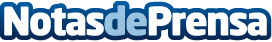 La seguridad de alquilar un piso a través de agencias inmobiliarias GNFAlquilar un piso a través de inmobiliarias ofrece ventajas tanto para los inquilinos como para los caserosDatos de contacto:Jorge Ramón948 22 97 11Nota de prensa publicada en: https://www.notasdeprensa.es/la-seguridad-de-alquilar-un-piso-a-traves-de_1 Categorias: Nacional Inmobiliaria Navarra Logística http://www.notasdeprensa.es